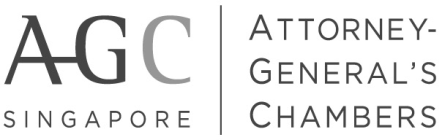 ATTORNEY-GENERAL’S CHAMBERSINTERNSHIP APPLICATION FORMFOR Internship Run 1:  8 June – 29 June 2018
							(15 working days) Internship Run 2:  16 July – 3 August 2018
							(15 working days)(Applicants may check either or both Run(s) for which they wish to be considered.)PERSONAL PARTICULARSPERSONAL PARTICULARSPERSONAL PARTICULARSFull Name:(Please capitalize last name)Full Name:(Please capitalize last name)Full Name:(Please capitalize last name)NRIC No.:NRIC No.:Nationality:Gender:Gender:Age:Mobile Phone number:Mobile Phone number:Other contact number(s):Email Address:Email Address:Mailing Address:LEGAL EDUCATIONLEGAL EDUCATIONLEGAL EDUCATIONName of InstitutionStart DateEnd DateHighest Qualification/ Level attained to dateOverall GPA*Please list previous law school below, if any.Please list previous law school below, if any.Please list previous law school below, if any.Name of InstitutionStart DateEnd DateHighest Qualification/ Level attained Overall GPA**Please attach all Law School transcripts, including Grade Point Average (GPA), for our consideration. For Law Schools that do not formally use GPA, you may attach the Law School’s certification of the informal GPA equivalent, or failing which, a breakdown of grades achieved, together with the credit weightage, on a separate sheet. *Please attach all Law School transcripts, including Grade Point Average (GPA), for our consideration. For Law Schools that do not formally use GPA, you may attach the Law School’s certification of the informal GPA equivalent, or failing which, a breakdown of grades achieved, together with the credit weightage, on a separate sheet. *Please attach all Law School transcripts, including Grade Point Average (GPA), for our consideration. For Law Schools that do not formally use GPA, you may attach the Law School’s certification of the informal GPA equivalent, or failing which, a breakdown of grades achieved, together with the credit weightage, on a separate sheet. INTERNSHIPS, WORK OR VOLUNTEER EXPERIENCEApplicants are invited to list up to four experiences that they deem most relevantINTERNSHIPS, WORK OR VOLUNTEER EXPERIENCEApplicants are invited to list up to four experiences that they deem most relevantCompany/ OrganisationStart and End DatesJob TitleDescriptionCompany/ OrganisationStart and End DatesJob TitleDescriptionCompany/ OrganisationStart and End DatesJob TitleDescriptionCompany/ OrganisationStart and End DatesJob TitleDescriptionQUESTIONSPlease note that all questions in this section, apart from question 10, are mandatoryQUESTIONSPlease note that all questions in this section, apart from question 10, are mandatoryPlease tell us where you heard about this internship opportunity from.Please tell us where you heard about this internship opportunity from.What prompted your application?Please limit your answer to 250 words. Any additional text will not be consideredWhat prompted your application?Please limit your answer to 250 words. Any additional text will not be consideredWhat are your main interests and activities?You should use this section to highlight any related community service, or positions of responsibilities and/or leadership you have held. Please limit your answer to 300 words; any additional text will not be considered.What are your main interests and activities?You should use this section to highlight any related community service, or positions of responsibilities and/or leadership you have held. Please limit your answer to 300 words; any additional text will not be considered.Please provide details of any scholarships, exhibitions, university awards or prizes. Otherwise, please enter N/APlease limit your answer to 100 words. Any additional text will not be considered.Please provide details of any scholarships, exhibitions, university awards or prizes. Otherwise, please enter N/APlease limit your answer to 100 words. Any additional text will not be considered.Please describe a recent personal achievement, and its significance to you.As far as possible, you should also include the impact and value created as result of this achievement. Please limit your answer to 300 words; any additional text will not be considered.Please describe a recent personal achievement, and its significance to you.As far as possible, you should also include the impact and value created as result of this achievement. Please limit your answer to 300 words; any additional text will not be considered.Please describe what you feel is the most difficult challenge you have faced, how you responded and what you learned from that experience.Please limit your answer to 300 words; any additional text will not be considered.Please describe what you feel is the most difficult challenge you have faced, how you responded and what you learned from that experience.Please limit your answer to 300 words; any additional text will not be considered.Please write about a current issue or news article that has interested you from a legal perspective.Please also include why you feel that the subject matter is relevant to the law, and if applicable, to AGC as well. Please limit your answer to 400 words; any additional text will not be considered.Please write about a current issue or news article that has interested you from a legal perspective.Please also include why you feel that the subject matter is relevant to the law, and if applicable, to AGC as well. Please limit your answer to 400 words; any additional text will not be considered.Are you interested in pursuing a career with the Attorney-General’s Chambers? Why, or why not?Please limit your answer to 400 words. Any additional words will not be considered.Are you interested in pursuing a career with the Attorney-General’s Chambers? Why, or why not?Please limit your answer to 400 words. Any additional words will not be considered.Do you already have a training contract? If so, where?Do you already have a training contract? If so, where?OPTIONAL: Is there anything else that you feel is relevant to your application?If you wish, you may list any special skills that you feel may be relevant to the AGC, or highlight any special circumstances which you wish the AGC to bear in mind when considering your application. Please keep this section to no more than 250 words.OPTIONAL: Is there anything else that you feel is relevant to your application?If you wish, you may list any special skills that you feel may be relevant to the AGC, or highlight any special circumstances which you wish the AGC to bear in mind when considering your application. Please keep this section to no more than 250 words.REFEREESApplicants are invited to list up to two referees. (This section is not mandatory.)REFEREESApplicants are invited to list up to two referees. (This section is not mandatory.)NameName of OrganisationJob TitleAddressEmail AddressPhone NumberNameName of OrganisationJob TitleAddressEmail AddressPhone Number